ФЕДЕРАЛЬНОЕ АГЕНТСТВО ПО РЫБОЛОВСТВУ«Славянский технический рыбохозяйственный колледж» (филиал) федерального государственного бюджетного образовательного учреждения высшего  образования «Дальневосточный государственный технический рыбохозяйственный университет»(Славянский филиал ФГБОУ ВО «Дальрыбвтуз»)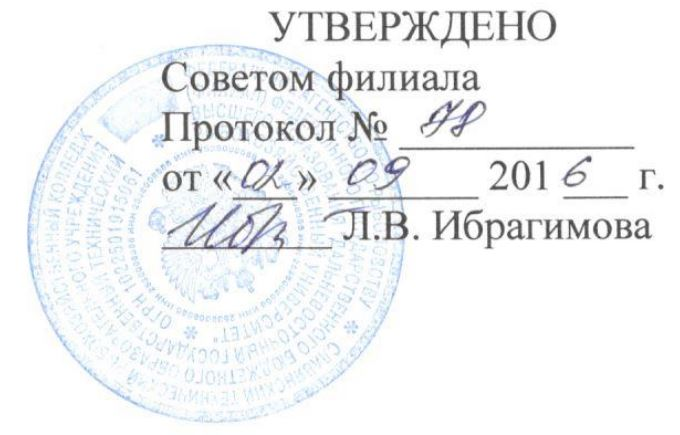 ПОЛОЖЕНИЕ О МЕТОДИЧЕСКОМ СОВЕТЕПЛ-01/1.2-2016п. Славянка2016ПЛ-01/1.2-20161  Общие положения	1.1 Методический Совет (далее Совет) является постоянно действующим совещательным органом Славянского филиала ФГБОУ ВО «Дальрыбвтуз», целью которого является управление качеством образовательного процесса и профессиональной подготовкой по специальностям среднего профессионального образования в соответствии с требованиями Федеральных государственных образовательных стандартов специальностей и конъюнктурой рынка труда.	1.2 В своей деятельности Совет руководствуется приказами и распоряжениями директора филиала, решениями педагогического Совета, настоящим Положением.	1.3 Совет формируется из председателей методических  комиссий, представителей работодателей и организаций, сотрудничающих с учебным заведением. В состав Совета в обязательном порядке включаются заместители директора филиала, заведующий учебно-методическим отделом. В состав Совета могут быть включены представители выпускающих кафедр вузов по сопряженным специальностям, поскольку филиал входит в состав высшего учебного заведения.	1.4 Руководство Советом осуществляется, как правило, заместителем директора по учебной работе.	1.5 Методический Совет создается, реорганизуется и упраздняется приказом директора филиала.	1.6 Работа в Совете выполняется ее членами на общественных началах. 	2. Задачи методического Совета	2.1 Основными задачами Совета являются:	- Рассмотрение и корректировка основных образовательных программ по специальностям, а также рабочих учебных планов (с учетом школьного и вузовского компонентов);	- координация работы методических комиссий по формированию и реализации основной образовательной программы по специальности;	- разработка рекомендаций и предложений по корректировке учебных планов и программ в соответствии с изменяющимися требованиями директивных органов, потребностями рынка труда;	- рассмотрение и корректировка сквозных сопряженных рабочих учебных планов начального, среднего профессионального и высшего профессионального образования для реализации сокращенных программ высшего профессионального образования (если образовательное учреждение входит в состав вуза);	- экспертиза рабочих учебных программ с точки зрения их соответствия требованиям Федерального государственного образовательного стандарта по реализуемым специальностям подготовки в учебном заведении;	ПЛ-01/1.2-2016- рассмотрение учебно-методических комплексов по дисциплинам рабочего учебного плана;	- экспертиза и утверждение тестовых заданий для оценки уровня учебных достижений (знаний, умений, навыков) студентов по преподаваемым дисциплинам;	- анализ обеспеченности учебно-методической литературой, программами, аудиовизуальными и мультимедийными пособиями учебных дисциплин;	- рассмотрение перспективного плана изданий учебно-методической литературы;	- разработка предложений по формированию тематики и активизации научно-исследовательской работы преподавателей и студентов;	- установление связей и обмен опытом работы с другими образовательными учреждениями среднего профессионального образования и научно-методическими центрами;	- изучение и обобщение передового опыта преподавателей филиала и других образовательных учреждений, в т.ч. по развитию современных активных форм организации учебного процесса;	- разработка предложений по повышению квалификации преподавателей, особенно молодых;	- разработка предложений и проведение смотров-конкурсов:	- преподаватель года;	- лучший кабинет;	- лучшая методическая разработка;	- лучший куратор (классный руководитель);	- лучшая группа и др.;	- разработка и внесение предложений по вопросам материального и морального поощрения отличившихся преподавателей.3  Организация деятельности и полномочия методического Совета	3.1 Работа Совета осуществляется на основании текущих и перспективных планов, разрабатываемых с учетом директивных документов Минобразования и науки РФ, региональных органов образования, приказов и распоряжений директора филиала.	3.2 Заседания Совета проводятся по мере необходимости, но не реже одного раза в месяц.	3.3 Решения Совета являются правомочными, если при их принятии присутствовало более 50% от числа членов Совета. Решения принимаются открытым голосованием простым большинством голосов присутствующих на заседании.	3.4 Решения Совета по принципиальным вопросам обеспечения и управления качеством подготовки специалистов со средним профессиональным ПЛ-01/1.2-2016образованием является информационной основой принятия управленческих решений по филиалу директором.	3.5 Заседания Совета оформляются протоколом, который подписывает председатель и секретарь Совета. Материалы методического Совета хранятся в администрации филиала и подлежат сдаче в архиве установленном порядке.РАЗРАБОТАЛА:Заместитель директора по УР		_____________		Абдразакова Л.И.СОГЛАСОВАНО:Директор Славянского филиала		_____________		Ибрагимова Л.В.Заведующий УМО				_____________		Зеленова М.В.ПЛ-01/1.2-2016ЛИСТ ОЗНАКОМЛЕНИЯПЛ-01/1.2-2016ЛИСТ УЧЁТА ПЕРИОДИЧЕСКИХ ПРОВЕРОКПЛ-01/1.2-2016ЛИСТ ИЗМЕНЕНИЙ№п/пФ.И.О.ДолжностьДата ознакомленияПодписьДатаФ.И.О. должность лица, выполняющего проверкуИзменению подлежитПодписьНомер измененияНомер страницыНомер пунктаДата внесенияФ.и.о исполнителяподпись